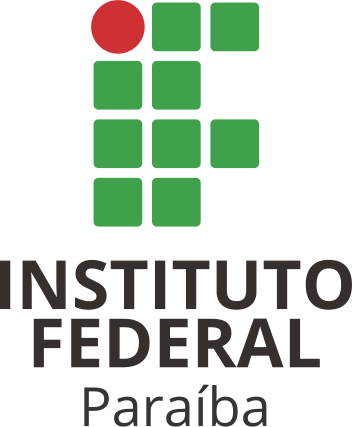 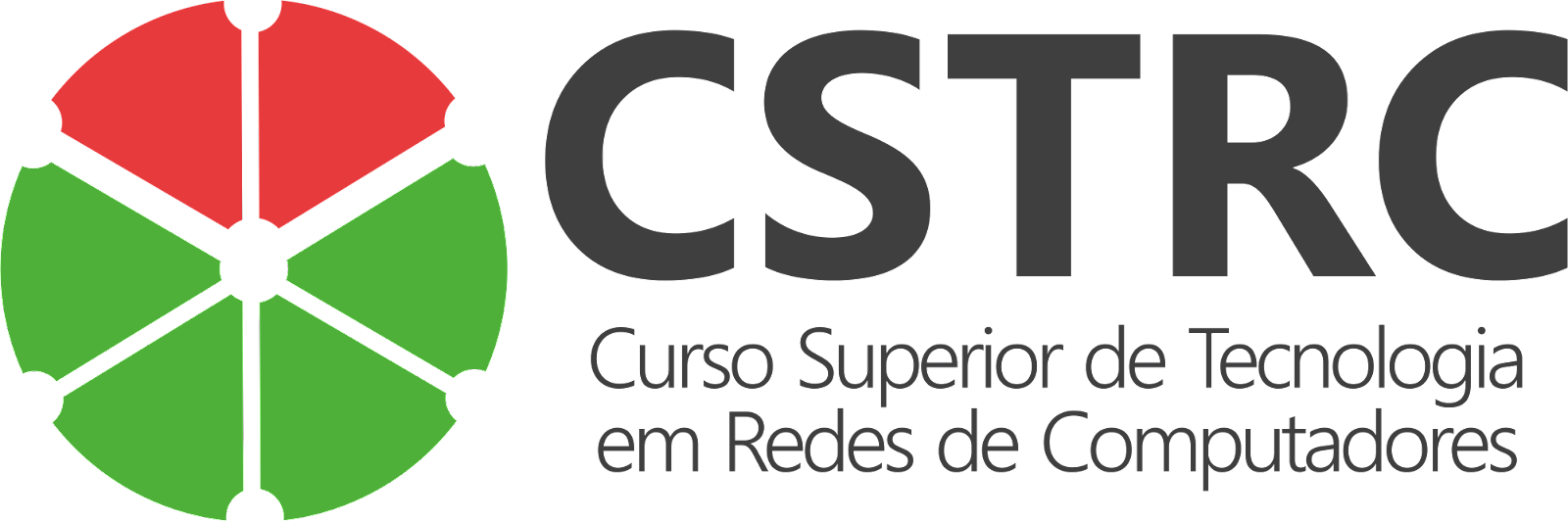 MONITOR:	MATRÍCULA:   	DISCIPLINA:		PROFESSOR:  	      Monitor	Professor-OrientadorTURNOMANHÃMANHÃRUBRICATARDETARDERUBRICANOITENOITERUBRICADIAENTRADASAÍDARUBRICAENTRADASAÍDARUBRICAENTRADASAÍDARUBRICA01020304050607080910111213141516171819202122232425262728293031